Massachusetts Department of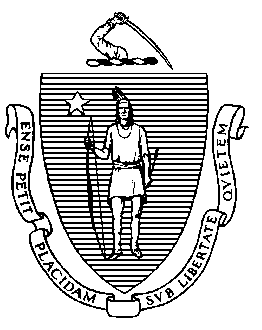 Elementary and Secondary Education75 Pleasant Street, Malden, Massachusetts 02148-4906 	Telephone: (781) 338-3000	TTY: N.E.T. Relay 1-800-439-2370MEMORANDUMJeff WulfsonActing CommissionerTo:Members of the Board of Elementary and Secondary EducationFrom:	Jeff Wulfson, Acting CommissionerDate:	December 8, 2017Subject:Grant Packages for the Board of Elementary and Secondary EducationPursuant to the authority given to me by the Board of Elementary and Secondary Education at its October 21, 2008 meeting, I approved the following competitive grants.Pursuant to the authority given to me by the Board of Elementary and Secondary Education at its October 21, 2008 meeting, I approved the following competitive grants.Pursuant to the authority given to me by the Board of Elementary and Secondary Education at its October 21, 2008 meeting, I approved the following competitive grants.Pursuant to the authority given to me by the Board of Elementary and Secondary Education at its October 21, 2008 meeting, I approved the following competitive grants.FUND CODEGRANT PROGRAMNUMBER OFPROPOSALS APPROVEDAMOUNT110Resource Reallocation to District Priorities9$529,100320Supplementary Support to School Districts with High Concentrations of At-Risk Students: MassGrad Promising Practices Grant 18897,070  335Safe and Supportive Schools Grant17231,900TOTAL TOTAL 44$1,658,070NAME OF GRANT PROGRAM:Resource Reallocation to District PrioritiesResource Reallocation to District PrioritiesFUND CODE: 110FUNDS ALLOCATED:$600,000	(Federal)$600,000	(Federal)$600,000	(Federal)FUNDS REQUESTED:$529,100$529,100$529,100PURPOSE: The goal of this competitive two-year grant program is to support school districts interested in making substantial changes in resource allocation and directing more resources toward evidence-based improvement strategies. Due to increasing health insurance, retirement, and labor costs and decreasing state revenue, the near-term forecast suggests that many districts are unlikely to experience revenue increases similar to those of the past. The Department has established this grant program to encourage districts to explore new ways to make the most of the resources available to them, and has dedicated up to $600,000 for grants over a two-year period.PURPOSE: The goal of this competitive two-year grant program is to support school districts interested in making substantial changes in resource allocation and directing more resources toward evidence-based improvement strategies. Due to increasing health insurance, retirement, and labor costs and decreasing state revenue, the near-term forecast suggests that many districts are unlikely to experience revenue increases similar to those of the past. The Department has established this grant program to encourage districts to explore new ways to make the most of the resources available to them, and has dedicated up to $600,000 for grants over a two-year period.PURPOSE: The goal of this competitive two-year grant program is to support school districts interested in making substantial changes in resource allocation and directing more resources toward evidence-based improvement strategies. Due to increasing health insurance, retirement, and labor costs and decreasing state revenue, the near-term forecast suggests that many districts are unlikely to experience revenue increases similar to those of the past. The Department has established this grant program to encourage districts to explore new ways to make the most of the resources available to them, and has dedicated up to $600,000 for grants over a two-year period.PURPOSE: The goal of this competitive two-year grant program is to support school districts interested in making substantial changes in resource allocation and directing more resources toward evidence-based improvement strategies. Due to increasing health insurance, retirement, and labor costs and decreasing state revenue, the near-term forecast suggests that many districts are unlikely to experience revenue increases similar to those of the past. The Department has established this grant program to encourage districts to explore new ways to make the most of the resources available to them, and has dedicated up to $600,000 for grants over a two-year period.NUMBER OF PROPOSALS RECEIVED:NUMBER OF PROPOSALS RECEIVED:3333NUMBER OF PROPOSALS RECOMMENDED:NUMBER OF PROPOSALS RECOMMENDED:99NUMBER OF PROPOSALS NOT RECOMMENDED:NUMBER OF PROPOSALS NOT RECOMMENDED:2424RESULT OF FUNDING:  Examine and question resource allocation in more depth, using data available in districts along with tools provided by ESE, particularly Resource Allocation and District Action Reports (RADAR)Make meaningful changes in resource allocation to support best practices and district improvement strategiesMeasure the impact of resource shifts on the desired outcomes. Districts awarded grants will be paired with an action research consultant who will help gather data, measure impact and report results.RESULT OF FUNDING:  Examine and question resource allocation in more depth, using data available in districts along with tools provided by ESE, particularly Resource Allocation and District Action Reports (RADAR)Make meaningful changes in resource allocation to support best practices and district improvement strategiesMeasure the impact of resource shifts on the desired outcomes. Districts awarded grants will be paired with an action research consultant who will help gather data, measure impact and report results.RESULT OF FUNDING:  Examine and question resource allocation in more depth, using data available in districts along with tools provided by ESE, particularly Resource Allocation and District Action Reports (RADAR)Make meaningful changes in resource allocation to support best practices and district improvement strategiesMeasure the impact of resource shifts on the desired outcomes. Districts awarded grants will be paired with an action research consultant who will help gather data, measure impact and report results.RESULT OF FUNDING:  Examine and question resource allocation in more depth, using data available in districts along with tools provided by ESE, particularly Resource Allocation and District Action Reports (RADAR)Make meaningful changes in resource allocation to support best practices and district improvement strategiesMeasure the impact of resource shifts on the desired outcomes. Districts awarded grants will be paired with an action research consultant who will help gather data, measure impact and report results.RECIPIENTSAMOUNTSAndover$49,300Berkshire Hills50,000Dighton-Rehoboth50,000Greater New Bedford Regional Vocational Technical50,000Marblehead30,000Maynard50,000North Adams for Adams-Cheshire, North Adams and North Berkshire School Union100,000SEEM Collaborative for Woburn, Wilmington, North Reading, Melrose, Wakefield, Stoneham, Reading99,800Waltham50,000TOTAL FEDERAL FUNDS$529,100NAME OF GRANT PROGRAM:   Supplementary Support to School Districts with High Concentrations of At-Risk Students: MassGrad Promising Practices Grant Supplementary Support to School Districts with High Concentrations of At-Risk Students: MassGrad Promising Practices Grant FUND CODE: 320 FUNDS ALLOCATED: $   897,070  (Federal) $   897,070  (Federal) $   897,070  (Federal) FUNDS REQUESTED:$   949,070$   949,070$   949,070PURPOSE: The purpose of this federally-funded competitive grant opportunity is to provide supplementary support to school districts with high concentrations of students at-risk for not graduating from high school.  These students may have risk factors such as: expectant or parenting teen, having drug or alcohol addiction, previous contact with the courts or juvenile justice system, being at least one year behind expected grade level for the age of the individual, having limited English proficiency; being a gang member, being a former dropout, and/or having high absenteeism or chronic truancy. The priority of this grant is to provide at-risk students in grades 7–12 research-based supports that allow students to improve academic achievement and reduce the number of students dropping out of school. PURPOSE: The purpose of this federally-funded competitive grant opportunity is to provide supplementary support to school districts with high concentrations of students at-risk for not graduating from high school.  These students may have risk factors such as: expectant or parenting teen, having drug or alcohol addiction, previous contact with the courts or juvenile justice system, being at least one year behind expected grade level for the age of the individual, having limited English proficiency; being a gang member, being a former dropout, and/or having high absenteeism or chronic truancy. The priority of this grant is to provide at-risk students in grades 7–12 research-based supports that allow students to improve academic achievement and reduce the number of students dropping out of school. PURPOSE: The purpose of this federally-funded competitive grant opportunity is to provide supplementary support to school districts with high concentrations of students at-risk for not graduating from high school.  These students may have risk factors such as: expectant or parenting teen, having drug or alcohol addiction, previous contact with the courts or juvenile justice system, being at least one year behind expected grade level for the age of the individual, having limited English proficiency; being a gang member, being a former dropout, and/or having high absenteeism or chronic truancy. The priority of this grant is to provide at-risk students in grades 7–12 research-based supports that allow students to improve academic achievement and reduce the number of students dropping out of school. PURPOSE: The purpose of this federally-funded competitive grant opportunity is to provide supplementary support to school districts with high concentrations of students at-risk for not graduating from high school.  These students may have risk factors such as: expectant or parenting teen, having drug or alcohol addiction, previous contact with the courts or juvenile justice system, being at least one year behind expected grade level for the age of the individual, having limited English proficiency; being a gang member, being a former dropout, and/or having high absenteeism or chronic truancy. The priority of this grant is to provide at-risk students in grades 7–12 research-based supports that allow students to improve academic achievement and reduce the number of students dropping out of school. NUMBER OF PROPOSALS RECEIVED:NUMBER OF PROPOSALS RECEIVED:1919NUMBER OF PROPOSALS RECOMMENDED:NUMBER OF PROPOSALS RECOMMENDED:1818NUMBER OF PROPOSALS NOT RECOMMENDED:NUMBER OF PROPOSALS NOT RECOMMENDED:  1  1RESULT OF FUNDING: This competitive grant process will allow 17 districts/schools the opportunity to implement 1-3 research-based strategies along with targeted social emotional supports for at-risk youth to improve the dropout rates of these districts.  RESULT OF FUNDING: This competitive grant process will allow 17 districts/schools the opportunity to implement 1-3 research-based strategies along with targeted social emotional supports for at-risk youth to improve the dropout rates of these districts.  RESULT OF FUNDING: This competitive grant process will allow 17 districts/schools the opportunity to implement 1-3 research-based strategies along with targeted social emotional supports for at-risk youth to improve the dropout rates of these districts.  RESULT OF FUNDING: This competitive grant process will allow 17 districts/schools the opportunity to implement 1-3 research-based strategies along with targeted social emotional supports for at-risk youth to improve the dropout rates of these districts.  RECIPIENTSAMOUNTSAttleboro Public Schools 42,000Boston Public Schools (Boston Adult Technical Academy, Charlestown High School) 104,000Boston Day and Evening Academy52,000Brockton Public Schools52,000Chelsea Public Schools43,072Chicopee Public Schools52,000Fall River Public Schools52,000Gardner Public Schools32,000New Bedford Public Schools52,000Pittsfield Public Schools 52,000Ralph C Mahar Public Schools52,000Somerville Public Schools 52,000Southbridge Public Schools 51,998Springfield Public Schools52,000Wareham Public Schools 52,000Westfield Public Schools52,000Worcester Public Schools 52,000TOTAL FEDERAL FUNDS$897,070  NAME OF GRANT PROGRAM:Safe and Supportive Schools GrantFUND CODE: 335FUNDS ALLOCATED:$231,900  (State)$231,900  (State)FUNDS REQUESTED:$438,440$438,440PURPOSE: The purpose of this competitive grant program is to provide funding to districts (and their selected schools) to develop and implement action plans that organize, integrate, and sustain school and district-wide efforts to create safe and supportive school environments and coordinate and align student support initiatives. This work is intended to help schools create safe, positive, healthy and inclusive whole-school learning environments and make effective use of a system for integrating services and aligning initiatives that promote students' behavioral health (e.g., social and emotional learning, bullying prevention, trauma sensitivity, dropout prevention, truancy reduction, children's mental health, foster care and homeless youth education, inclusion of students with disabilities, substance use prevention, positive behavioral approaches that reduce suspensions and expulsions, and other similar initiatives).The main priorities for this grant will support:Category A: Schools and districts to convene a school team to respond to all questions in the Behavioral Health and Public School (BHPS) Self-Assessment Tool. Teams will then create action plans to identify priority areas as they relate to the six areas in the BHPS Tool which include: Leadership; Professional Development; Access to Resources and Services; Academic and Non-Academic Activities; School Policies, Procedures and Protocols; and Collaboration with Families.Category B: Schools to implement action plans. School and district teams previously completed the BHPS Tool and developed these action plans to identify priority areas as they relate to their analysis of the Tool results.  PURPOSE: The purpose of this competitive grant program is to provide funding to districts (and their selected schools) to develop and implement action plans that organize, integrate, and sustain school and district-wide efforts to create safe and supportive school environments and coordinate and align student support initiatives. This work is intended to help schools create safe, positive, healthy and inclusive whole-school learning environments and make effective use of a system for integrating services and aligning initiatives that promote students' behavioral health (e.g., social and emotional learning, bullying prevention, trauma sensitivity, dropout prevention, truancy reduction, children's mental health, foster care and homeless youth education, inclusion of students with disabilities, substance use prevention, positive behavioral approaches that reduce suspensions and expulsions, and other similar initiatives).The main priorities for this grant will support:Category A: Schools and districts to convene a school team to respond to all questions in the Behavioral Health and Public School (BHPS) Self-Assessment Tool. Teams will then create action plans to identify priority areas as they relate to the six areas in the BHPS Tool which include: Leadership; Professional Development; Access to Resources and Services; Academic and Non-Academic Activities; School Policies, Procedures and Protocols; and Collaboration with Families.Category B: Schools to implement action plans. School and district teams previously completed the BHPS Tool and developed these action plans to identify priority areas as they relate to their analysis of the Tool results.  PURPOSE: The purpose of this competitive grant program is to provide funding to districts (and their selected schools) to develop and implement action plans that organize, integrate, and sustain school and district-wide efforts to create safe and supportive school environments and coordinate and align student support initiatives. This work is intended to help schools create safe, positive, healthy and inclusive whole-school learning environments and make effective use of a system for integrating services and aligning initiatives that promote students' behavioral health (e.g., social and emotional learning, bullying prevention, trauma sensitivity, dropout prevention, truancy reduction, children's mental health, foster care and homeless youth education, inclusion of students with disabilities, substance use prevention, positive behavioral approaches that reduce suspensions and expulsions, and other similar initiatives).The main priorities for this grant will support:Category A: Schools and districts to convene a school team to respond to all questions in the Behavioral Health and Public School (BHPS) Self-Assessment Tool. Teams will then create action plans to identify priority areas as they relate to the six areas in the BHPS Tool which include: Leadership; Professional Development; Access to Resources and Services; Academic and Non-Academic Activities; School Policies, Procedures and Protocols; and Collaboration with Families.Category B: Schools to implement action plans. School and district teams previously completed the BHPS Tool and developed these action plans to identify priority areas as they relate to their analysis of the Tool results.  NUMBER OF PROPOSALS RECEIVED:	29NUMBER OF PROPOSALS RECEIVED:	29NUMBER OF PROPOSALS RECEIVED:	29NUMBER OF PROPOSALS RECOMMENDED:	17NUMBER OF PROPOSALS RECOMMENDED:	17NUMBER OF PROPOSALS RECOMMENDED:	17NUMBER OF PROPOSALS NOT RECOMMENDED:	12NUMBER OF PROPOSALS NOT RECOMMENDED:	12NUMBER OF PROPOSALS NOT RECOMMENDED:	12RECIPIENTSAMOUNTSArlington Public Schools$19,900Berkshire Arts and Technology Charter Public School (Adams)10,000Berkshire Hills Regional School District (Stockbridge)10,000Boston Public Schools10,000Carver Public Schools10,000Chelsea Public Schools19,800Clinton Public Schools15,000Easthampton Public Schools13,500Milton Public Schools20,000Monomoy Regional School District (Chatham)5,000North Adams Public Schools20,000Pioneer Valley Regional School District (Northfield)5,200Quaboag Regional School District (Warren)20,000Sandwich Public Schools10,000Southbridge Public Schools20,000Stoneham Public Schools10,000West Springfield Public Schools13,500TOTAL STATE FUNDS $231,900